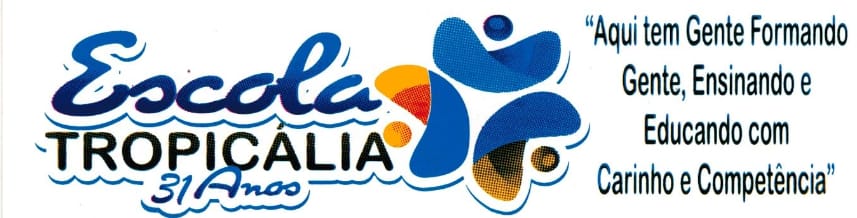 Colégio:_______________________________________________________           Nome: ________________________________________________________Professor: NATANAEL DEVEZA DO COUTO  Série: 6°  ANO Turma:_________	    1.- LEE EL DIALOGO Y SUBRAYA LOS PRONOMBRES POSESIVOS+ Buenos días, quiero adoptar un perro.- Buenos días. Sí. ¿Qué tipo de perro quieres? ¿Pequeño?+ Sí, sí, pequeño… o no, grande, grande. Mis hermanos quieren un perro grande.- ¿Hay espacio en tu casa para un perro grande?+ Bueno, nuestra casa es pequeña: comparto habitación con mis hermanos. Pero nuestro jardín es muy grande.- ¿Este te gusta? Es pequeño, blanco y muy simpático. Esta es más grande, es muy juguetona y come mucho.+ Mmm… ¿Y no tienes un perro de color negro?- Sí, este, sólo que mis hijos lo quieren mucho porque es hijo de Pandora, nuestra mascota, todos sus hijos ya fueron adoptados, si lo quieres puedes llevarlo, estoy segura que a tus hermanos les va a encantar.+ Sí, quiero este, por favor, también nuestros amigos van a jugar mucho con él.  2.- SEÑALA CON ( C ) LA FRASE CORRECTA Y CON ( I ) LA FRASE INCORRECTAa).- Nuestro caballo es muy grande (   )		b).- Meus elefantes son de Africa (   )c).- Tu gato es blanco (   )					d).- Su iguana es verde (   )e).- Mis tortugas son bonitas (   )			f).-  Su conejos corren mucho (   )3.- IDENTIFICA LOS SIGUIENTES ANIMALES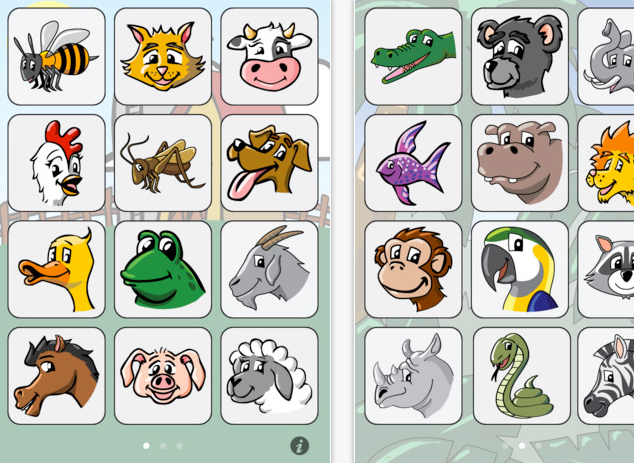 a).- ____________________		b).- ____________________		c).- ____________________ d).- ____________________		e).- ____________________		f).- ____________________ g).- ____________________		b).- ____________________		i).- ____________________ j).- ____________________		k).- ____________________		l).- ____________________ m).- ____________________		n).- ____________________4.- IDENTIFICA LOS DEPORTES OCULTOS DENTRO DE LA SOPA DE LETRAS5.- CONJUGA LOS SIGUIENTES VERBOS (SABER, HACER, APRENDER, ENSEÑAR)6.- ELIGE LA PALABRA ADECUADA Y COMPLETA EL DIÁLOGO (HACEN; OTROS; HAGO; DOY; HACE; DAN; HACE)+ ¿Qué deporte ______________ tus amigos?		* Soy profesor en esta academia _____ clases - Luis ___________ kárate y Marina _______		   de español.natación.							° ¿Y ___________ clases de otros idiomas en+ ¿Y tú?							   esta academia?- Yo _________ muchos deportes: voleibol, tenis		* Sí, de inglés y francés. 			baloncesto.				7.- RESPONDE A LAS SIGUIENTES PREGUNTASa).- ¿Qué deportes te gustan más?___________________________________________________________________________________b).- ¿Cuál quieres aprender?___________________________________________________________________________________c).- ¿Qué haces en tu tiempo libre?___________________________________________________________________________________b).- ¿Sabes jugar baloncesto?___________________________________________________________________________________8.- IDENTIFICA LOS SIGUIENTES ESTABLECIMIENTOS: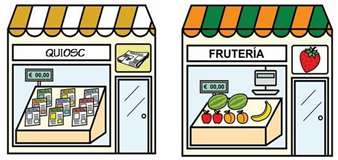 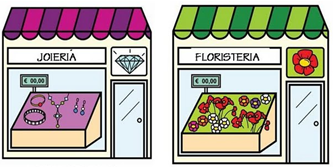 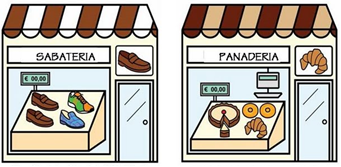 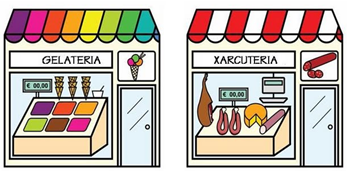                                                a).- __________________________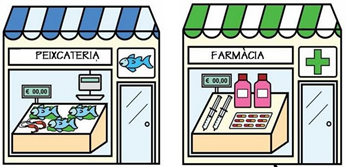 b).- __________________________c).- __________________________d).- __________________________e).- __________________________f).- __________________________g).- __________________________h).- __________________________i).- __________________________j).- __________________________9.- ASOCIA LOS ESTABLECIMIENTOS CON LOS PRODUCTOS QUE OFRECENa.- Quiosco				( e ) Zapatosb.- Frutería				(    ) Frutasc.- Perfumería				(    ) Panesd.- Librería				(    ) Periódicose.- Zapatería				(    ) Perfumesf.- Ferretería				(    ) Herramientasg.- Panadería				(    ) Libros10.- RELACIONA11.- RELACIONA LAS FRASES CON LA FORMA CORRECTA______________________ de la Iglesia al medio día				VUELVESMi padre _________________ hoy de Pernambuco					VOLVEMOS¿Tú _________________ a las 10.00h ?						VUELVE12.- COMPLETA CON EL VERBO DORMIR¿Tú _____________________ en casa de tus abuelos esta noche?Sí, _____________________ en su casa todos los fines de semana.13.- IDENTIFICA EN EL COMICS UNA FRASE EXCLAMATIVA 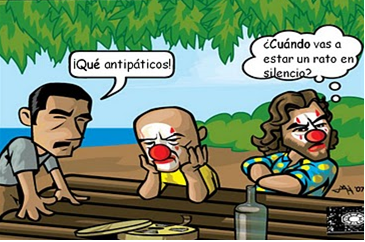 Frase Exclamativa: ___________________________________________________________________14.- TRADUCE AL ESPAÑOLa).- Bem: _________________________________ 	b).- Longe:___________________________c).- Ruim: _________________________________	d).- Perto: ___________________________15.- COMPLETA EL DIALOGO CON LAS PALABRAS ADECUADAS (LEJOS; BIEN; MAL; CERCA)+ ¿Sabes que hay una nueva heladería en mi barrio?-  ¿Ah, si?+  Sí, está ______________ de mi casa.- ¡ Qué _________! En mi barrio hay una heladería, pero está ________.+ Sí. Pero hay pocos tipos de helados.- ¿Hay helado de plátano?+ No.- ¡Qué _________!16.- RESPONDE LAS SIGUIENTES PREGUNTASa).- Cuando una cosa es correcta y te gusta, ¿Qué decimos: bien o mal?________________________________________________________________________________b).- Cuando una cosa no está lejos, decimos que está:________________________________________________________________________________17.- COMPLETA EL DIARIO DE VACACIONES DE LUÍS CON LOS VERBOS IR, SALIR, VENIR, JUGAR.Querido diario…Estoy en Venezuela, en una ciudad llamada “La Guaira”, en el mar, todos los días __________ a la playa.Después de la playa, mi familia y yo _______________ al restaurant “La paella” a comer.Por la tarde, _____________ al tenis con mis amigos; y por la noche, mi familia y yo ________________ salimos a tomar un helado.18.- COMPLETA LOS PLANES DE ANA PAULA PARA EL PRÓXIMO MES El próximo mes, mis padres y yo (ir) ___________________ al pueblo a visitar a la familia. Mis tíos (hacer) ________________ una parrilla y yo (jugar) ______________ con mis primos al voleibol. Mañana (hablar) ________________ por teléfono con mi tía Vera para preparar todo.La televisión dice que el próximo mes (hacer) __________________ sol, ¡Qué Bien!19.- ORDENA LAS PALABRAS Y FORMA FRASESa).- ¿Qué / en vacaciones / a hacer / vas?			b).- a visitar / Voy / a mis abuelos____________________________________		____________________________________20.- RESPONDE LAS SIGUIENTES PREGUNTASa).- ¿Qué haces los viernes por la tarde?Voy… ______________________________________________________________________________b).- ¿Sales mucho con tus padres?Normalmente vamos…  ________________________________________________________________c).- ¿Dónde estás? ¿Vienes a mi casa?___________________________________________________________________________________BALONCESTOTEBLMARTENOEEOACFUTBOLCINNJERNDIDTAPIRURJARDINRSSEDNATACIONASIOVOLEIBOLEIMSABERHACERAPRENDERENSEÑARyotúél / ella / ustednosotros / -asvosotros / -asEllos / -as / ustedesvuelvenyoduermovuelvestúdormimosvuelvoél / ella / ustedduermesvolvéisnosotros / -asduermevolvemosvosotros / -asduermenvuelveellos / -as / ustedesdormís